  1.  Check service information for the specified procedure to follow when diagnosing and 	     servicing disc brakes.  Describe the recommended procedures.		_________________________________________________________________		_________________________________________________________________  2.  Perform a thorough inspection of the disc brake system, including the condition of the 	     following:		A.  Caliper (leaks or damage)				  OK     NOT OK		B.  Caliper mounts					  OK     NOT OK		C.  Brake pads						  OK     NOT OK  3.  Based on the inspection, what is the needed action?  ___________________________		__________________________________________________________________  4.  Disassemble, clean, and overhaul the disc brake calipers.  Instructor’s check ______  5.  Reassemble the disc brake assembly, seat the pads, bleed the brakes as needed.									   Instructor’s check ______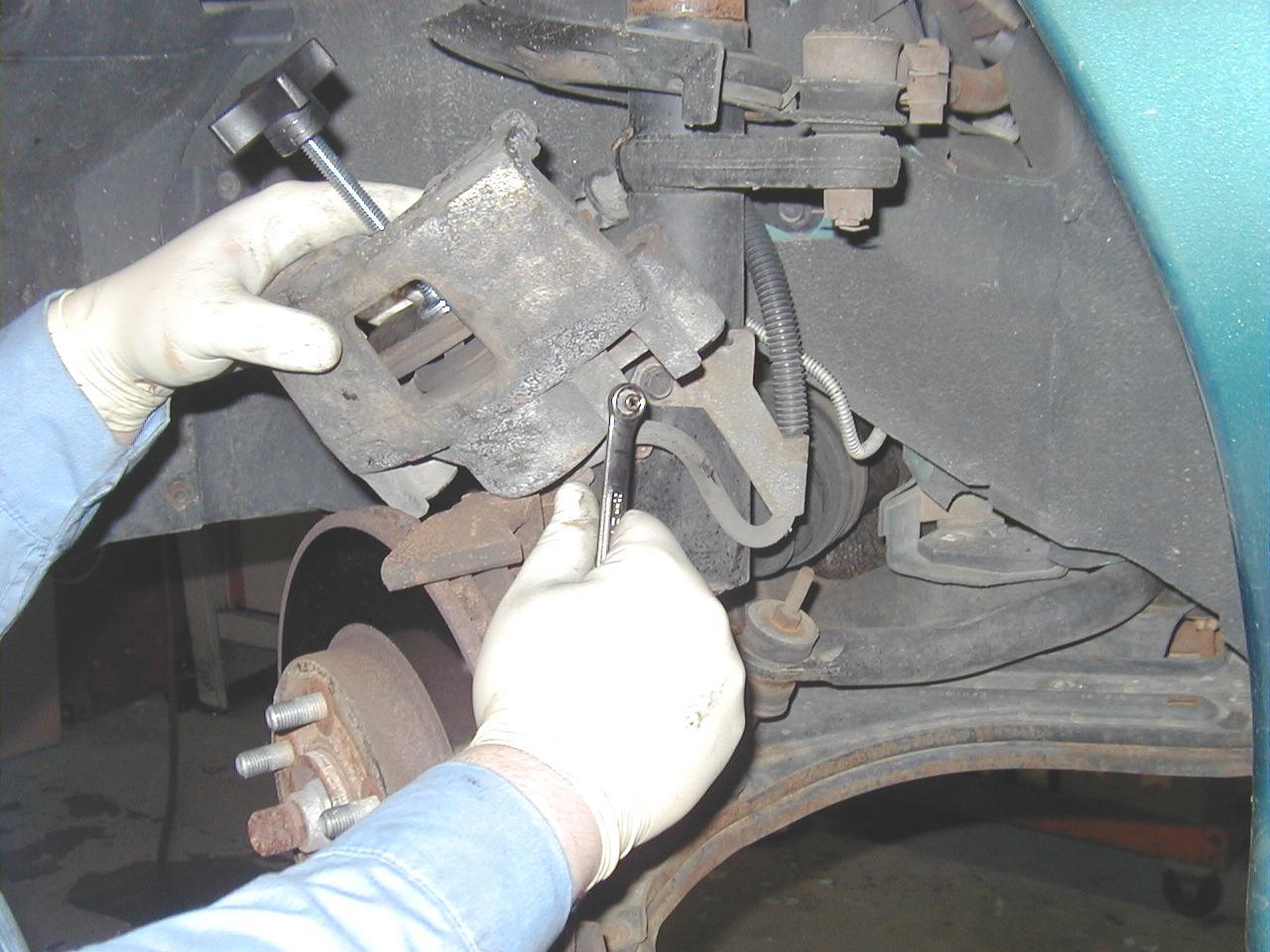 